                  		     Service Announcement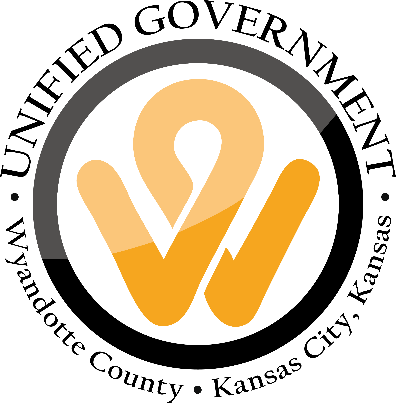 Unified Government Public Relations701 N. 7th Street, Room 620Kansas City, Kansas 66101                                                                        Mike Taylor, Public Relations Director	(913) 573-5565                ________________________________________________________________________________________________________________________FOR IMMEDIATE RELEASE                                                                             December 3, 2020Motor Vehicle Services at WyCo’s Annex Location Transition to Appointment OnlyAppointment process will increase public safety, avoid crowdingMotor Vehicle Services at Wyandotte County’s Annex (8200 State Avenue) location will transition to in-person service by appointment only for new title and vehicle registration services beginning December 7, 2020.The transition is part of the County’s ongoing efforts to increase public safety and reduce the spread of COVID-19.  The appointment system will increase public safety by preventing crowding at the Annex Office.Customers requiring new title or vehicle registration services can set their appointment time online at wycokck.org/ugdmvappointments.Online, drop off, and mail-only service will continue for all other Motor Vehicle services.  Non-Treasury services at the Annex location are not affected and will remain open for in-person service.All motor vehicle services can be completed online or by mail.  To learn more, visit wycokck.org/Auto or reference the frequently asked questions below.Wyandotte County Motor Vehicle Frequently Asked QuestionsWhat offices are open?The Downtown Office at 710 N. 7th St., Suite 240, Kansas City, KS 66101.This office is open to the public exclusively for Real Estate, Personal Property Tax, and Treasury services.The Annex Office at 8200 State Avenue, Kansas City, KS 66112.This office is open by appointment only.  To set an appointment, visit wycokck.org/ugdmvappointments.For all Motor Vehicle work not related to titles, the public is required to use online, dropbox, or mail-in options.
Where is the dropbox located?The Treasury dropbox is in front of the Annex Office public entrance at 8200 State Avenue, Kansas City, KS 66112.
What can I use the dropbox for?The dropbox can be used to submit all Treasury related business items that are not being serviced in an office. This includes, but is not limited to, annual registration renewals, title work, lien releases, handicap placards, and real estate payments.
How do I title or register a new vehicle?There are two ways to register a newly acquired vehicle:Set an appointment online at wycokck.org/ugdmvappointmentsFollow the instructions on the Motor Vehicle Titling Mail-In Eligibility form.How do I get a 60-day temporary tag?Send an email to ugdmv-temptag@wycokck.org
How do I apply for or renew my handicap placard?Submit your request for a handicap placard by:Using the dropbox located at the Annex Office (8200 State Ave., Kansas City, KS 66112).Sending an email to ugmotorvehicle@wycokck.org.Sending a Fax to (913) 573-2890.Who can I contact for help?Send an email to ugmotorvehicle@wycokck.org or call 3-1-1Media Inquiries:	Dave Reno			Public Information Officer			(913) 573-5307			dreno@wycokck.org